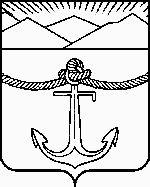 СОБРАНИЕмуниципального образования«Холмский городской округ»РЕШЕНИЕот 26.12.2019г. № 22/6-173Руководствуясь частью 2.1 статьи 36 Федерального закона от 06.10.2003г. №131-ФЗ «Об общих принципах организации местного самоуправления в Российской Федерации», статьей 3 Положения о порядке проведения конкурса по отбору кандидатур на должность главы муниципального образования «Холмский городской округ», утвержденного решением Собрания от 30.05.2018 г. № 58/5-616, руководствуясь частью 3 статьи 30 Собрание муниципального образования «Холмский городской округ»РЕШИЛО:1. Для проведения конкурса по отбору кандидатур на должность мэра муниципального образования «Холмский городской округ» сформировать конкурсную комиссию по отбору кандидатур на должность мэра муниципального образования «Холмский городской округ».2. Назначить членами конкурсной комиссии по отбору кандидатур на должность мэра муниципального образования «Холмский городской округ» (далее по тексту – конкурсная комиссия) следующих депутатов Собрания муниципального образования «Холмский городской округ»:1) Силкину Елену Ивановну2) Мищенко Светлану Васильевну3) Сергеева Сергея Евгеньевича3. Аппарату Собрания муниципального образования «Холмский городской округ»  не позднее дня, следующего за днем принятия решения о формировании конкурсной комиссии по отбору кандидатур на должность мэра муниципального образования «Холмский городской округ», в письменной форме уведомить Губернатора Сахалинской области.4. Установить, что конкурсная комиссия считается сформированной с момента назначения Губернатором Сахалинской области трех её членов.5. Опубликовать настоящее решение в газете «Холмская панорама» и разместить на официальном сайте Собрания муниципального образования «Холмский городской округ» в сети «Интернет».6. Контроль за исполнением настоящего решения возложить на председателя Собрания муниципального образования «Холмский городской округ» (Е.И. Силкина).Председатель Собрания муниципального образования«Холмский городской округ»							Е.И. Силкина	О формировании конкурсной комиссии по отбору кандидатур на должность мэра муниципального образования «Холмский городской округ»